ПОРТФОЛИО ВЫПУСКНИКА ФАКУЛЬТЕТА ТОВІ. Общие сведения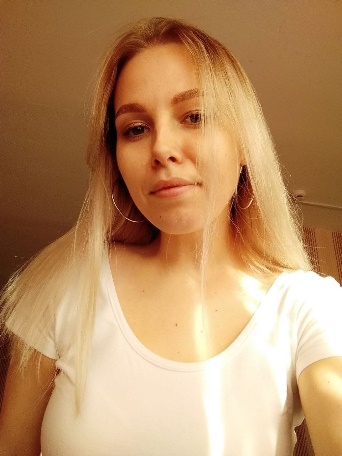 *По желанию выпускника, для открытого представления в сети интернет.ІІ. Результаты обученияІІІ. СамопрезентацияФамилия, имя, отчество   Пралюк Алина АндреевнаДата рождения/гражданство20.12.2000ФакультетТехнология органических веществСпециальностьТехнология переработки эластомеровСемейное положениеНе замужемМесто жительства (указать область, район, населенный пункт)Гродненская область, г. Слоним E-mailalina.pralyuk@gmail.comСоциальные сети (ID)*https://vk.com/lisyonokkkkМоб.телефон/Skype*+375292943469Основные дисциплины по специальности, изучаемые в БГТУДисциплины курсового проектирования1.Химия и физика полимеров2.Технология эластомеров3.Теоретические основы переработки полимеров4.Технология переработки эластомеров5.Технология эластомеров6.Технология производства резиновых изделий7.Моделирование и оптимизация химико-технологических процессов переработки эластомеров8.Оборудование и основы проектирования предприятий подотрасли  9.Технология эластомерных композиций10.Расчёт и конструирование резиновых изделий и форм11.Основы рецептуростроения эластомерных композиций1.Прикладная механика2.Процессы и аппараты химических технологий3.Технология производства резинотехнических изделий4.Организация производства и управления предприятием5. Оборудование и проектирование предприятий фармацевтической промышленностиСредний балл по дисциплинам специальности7,4Места прохождения практикиОАО “Белшина”, БГТУВладение иностранными языками (подчеркнуть необходимое, указать язык); наличие международных сертификатов, подтверждающих знание языка: ТОЕFL, FСЕ/САЕ/СРЕ, ВЕС и т.д.начальный;элементарный;средний;продвинутый;                 свободное владение.Дополнительное образование (курсы, семинары, стажировки, владение специализированными компьютерными программами и др.)Владение полным пакетом Microsoft OfficeИнженерные программы «Компас», «Solidworks»Программы для фото и видео монтажаНаучно-исследовательская деятельность (участие в НИР, конференциях, семинарах, научные публикации и др.)Участие в НИР (Исследование свойств эластомерных композиций, модифицированных ионизирующим излучением)Общественная активностьУчастница народного студенческого театра «Колокол», поездки с целью агитации учащихся школ для поступления в наш университет Жизненные планы, хобби и сфера деятельности, в которой планирую реализоватьсяИграю на гитаре, пою, участвую в спектаклях, играю в волейбол.Желаемое место работы (область/город/предприятие и др.)г.Минск